Конспект  занятия на тема: «Много, один, ни одного»«Тарутинский детский сад» , детям 3-4 года. группа «Капелька» Цель:Знакомство детей с понятиями: «один», «много», «ни одного», «по одному»Задачи:1.Образовательные:- закреплять умение различать количество предметов, используя слова «один», «много», «ни одного»;- закреплять умение узнавать и называть круг.2.Развивающие:- продолжать развивать умение детей раскатывать пластилин круговыми движениями, сплющивать шарик, сдавливая его ладонями.3.Воспитательные:- воспитывать у детей желание помогать игровому персонажу, умение прийти на выручку.   Организационный момент.  Дети с воспитателем сидят в группе на ковре. За дверью слышится, как сигналит машина. Помощник воспитателя имитирует сигнал грузовика и завозит машину в группу.Воспитатель: Слышите, машина гудит, кто-то в гости к нам спешит. Давайте посмотрим, кто приехал к нам. (В группу заезжает грузовик, за рулем Мишутка, в кузове машины - круги.)- Сколько кругов? (много).- А машин сколько? (одна).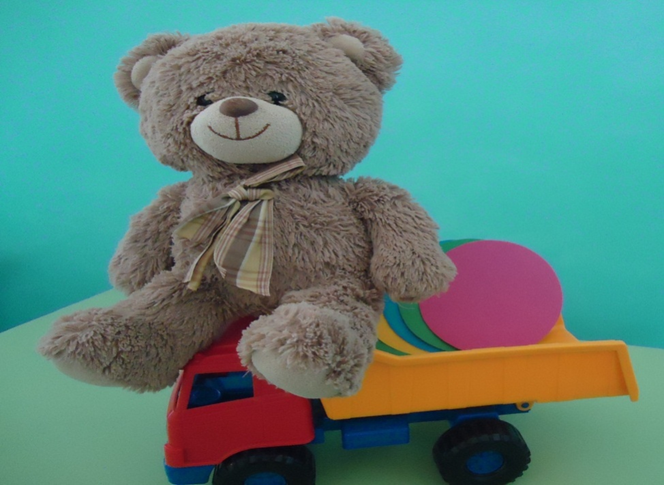 Основная частьПрактическая работа.- Возьмите каждый по одному кругу (воспитатель провозит машину к каждому ребенку).- Сколько у (имя ребёнка) кругов? (один). А в машине сколько осталось? (ни одного). А у меня сколько кругов? (ни одного). - Что сделать, чтобы у меня в руках тоже оказался круг? (взять один круг из машины).- Сколько у каждого из нас кругов? (по одному).- А сколько кругов в машине? (ни одного).- Сколько всего кругов? (много)- Сколько нас (много)- Сколько машин? (одна)- Назовите геометрическую фигуру, которая находится в ваших руках (круг)- Мишутка , приехал к нам в гости, а что можно делать в гостях? (играть). Давайте поиграем. Игра с пластилином «Слепим для машинки не колёса»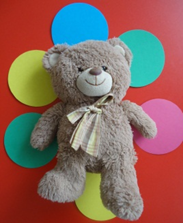 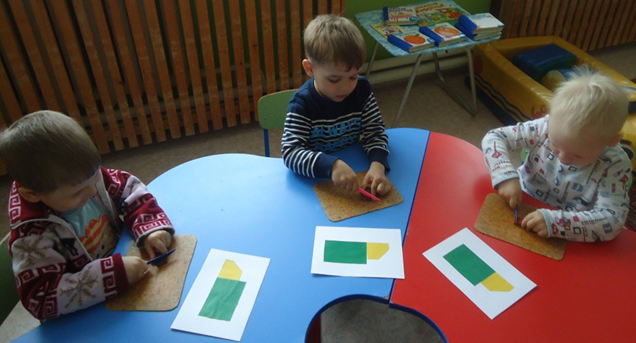 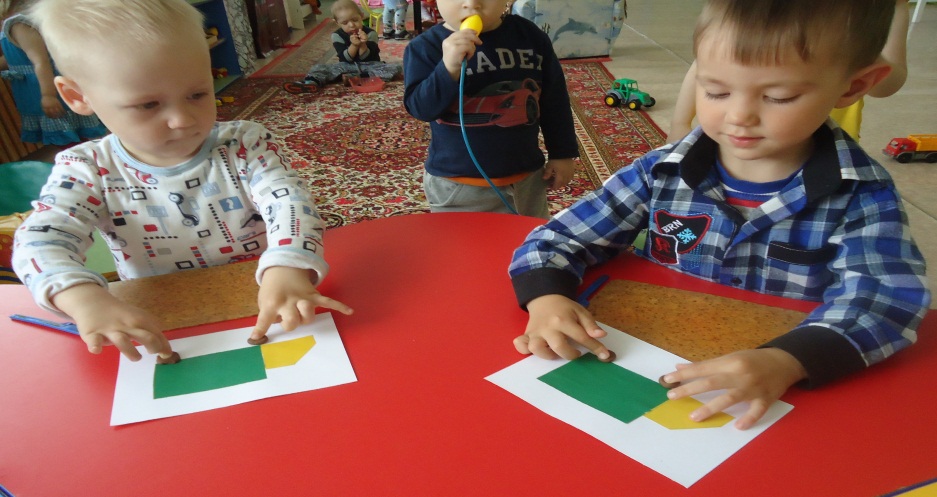 Заключительная часть:-Какие фигуры привозил Мишутка? (круг)-Сколько фигур взял каждый из нас?(один)-Сколько колес у машины? (много)А на какую геометрическую фигуру похожи колеса? (на круг).Рефлексия:-Что понравилось на занятии?-Что у вас получилось сделать?- Кто приходил к нам в гости?- Что привозил Мишутка.?- Чем мы ещё занимались сегодня?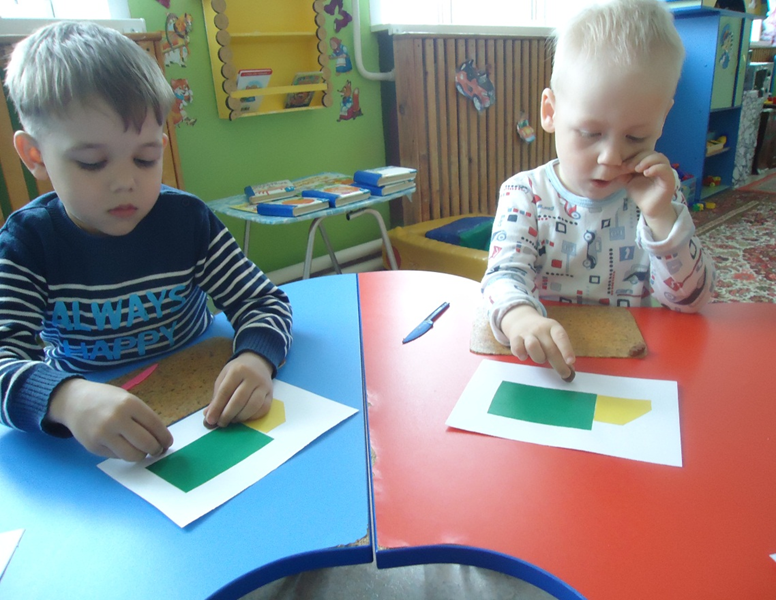 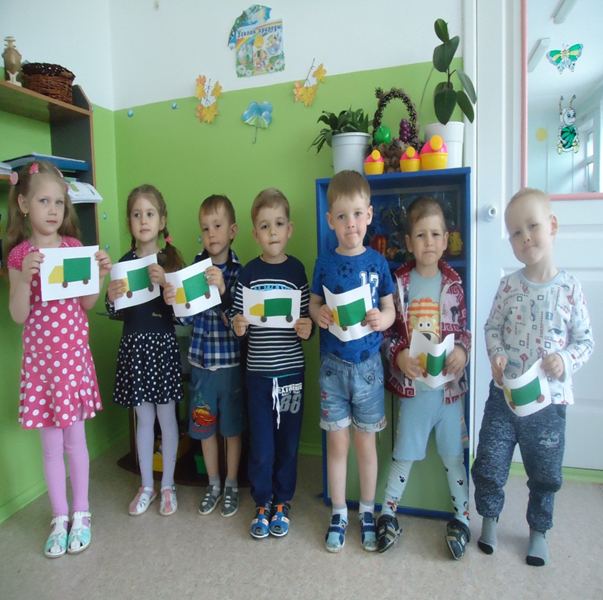 